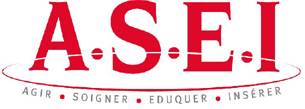 OFFRE D’EMPLOI (H/F)L'A.S.E.I, association appartenant aux régions Occitanie et Nouvelle Aquitaine, 91 établissements et services sanitaires et médico-sociaux, 3 220 professionnels salariés, assurant la prise en charge d'enfants et d'adultes handicapés, recrute le 01/01/2018 :Un médecin chef de service à temps complet pour :Le CMPP Ingres à Montauban► L’établissement :Le Centre Médico-Psycho-Pédagogique "Ingres" (C.M.P.P.) est un centre de diagnostic et de soins en cure ambulatoire. Seul CMPP du département, il participe au travail de secteur psychiatrique infanto-juvénile et collabore avec les acteurs de santé mentale du département notamment au travers de la section sanitaire de l’établissement.Capacité d’accueil : 9500 séances annuellesPersonnes accueilliesEnfants et adolescents de 0 à 20 ans manifestant des difficultés d'adaptation dans leur milieu de vie, prenant la forme de troubles du comportement, de la communication, immaturité, retards des apprentissages.Missions et objectifs- Accompagnement des enfants, à titre individuel ou en petits groupes, dans le cadre d'une ou plusieurs séances hebdomadaires et en liaison étroite avec les parents.- Epanouissement des jeunes et maintien dans leur milieu familial, scolaire et social ordinaire- Le CMPP participe parallèlement aux activités de psychiatrie infanto juvénile. Il développe ainsi d'autres actions de prévention, d'accueil en unité de soins, des interventions à domicile ou dans l’environnement des usagers.► Vos différents rôles et missions (liste non exhaustive) : Accueil des usagers, enfants et parents, en séances de consultation ou examens-diagnosticsAccompagnement d’enfants ou adolescents dans le cadre des soins, et de parentsAnimation des équipes en réunions de synthèse Responsabilité des décisions relatives aux types et modalités de suivis proposés aux usagersRédaction des :demandes d’entente préalable à destination des caisses d’assurance maladiebilans diagnostiques ou d’évolution,    comptes rendus, rapports, lettres et dossiers divers, à destination des commissions, services médicaux partenaires ou parents suivant demandesdemandes d’agrément d’ALD auprès des caisses, pour autorisation de mise en place de taxis ou remboursement de frais de transport aux parentsReprésentation de l’établissement, en coordination avec le directeur, dans les réunions internes ou externes de synthèses, études cliniques ou de groupes de réflexion et de rechercheCoordination et collaboration avec le directeur sur l’ensemble des dossiers relatifs au projet d’établissement -► Profil recherché : Doctorat en médecineSpécialisation en psychiatriesens des responsabilités, rigoureux (se), discret(te), qualités managériales avérées (animation des réunions, des équipes), capacité d’adaptation aux évolutions du secteur.Compétences d’expertise et de diagnostic, d’analyse et de synthèse des situations des usagersCapacité d’animation d’équipesCapacité à inscrire son action en conformité avec les objectifs et les modalités définis au sein du projet d’établissement.Capacités relationnelles vis-à-vis des usagers, des personnels et des autres professionnels partenaires, ainsi que d’intégration dans une équipe.Capacités à respecter :l’obligation de confidentialité de tous les renseignements concernant les usagers et les personnelsle secret médical et le secret professionnell’obligation de signaler toute atteinte physique ou psychique envers un usager.► Rémunération (CCN 1951) : 68 000 euros /an (CCN 1951) (salaire de base conventionnel-hors reprise ancienneté conventionnelle éventuelle).► Dossier de candidature (curriculum vitae, lettre de motivation, copies des diplômes) à adresser avant le 31/10/2017 à :Mme Valérie POUGET GAZUTC.M.P.P. Ingres10 rue Léon Cladel – BP 50 63782006 Montauban cedexMail : cmpp.ingres@asei.asso.fr